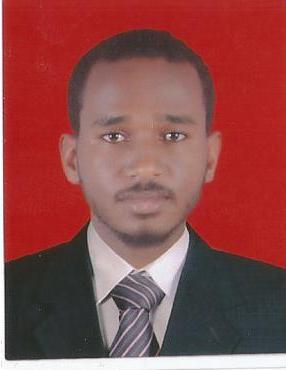 Curriculum VitaeNael Azmy Bedry MohamedFaculty of Environmental Studies &Disaster ManagementB.Sc. Civil Protection (Excellent)                        National Ribat University, 2014.Graduation Project: “Hazard Control and Ergonomics.Contact number: 00249918936147                                  00249121154949                                  00249999460068Email:Naelazmy55@gmail.comPersonal Data:Name:			Nael Azmy Bedry MohamedDate of birth:		March 1993Place of birth:	Khartoum, SudanAddress:                  Khartoum, SudanGender:		MaleNationality:             SudaneseReligion:                  MuslimMarital Status:       SingleCourses:Closed Circuit TVH2S Awareness TrainingLifting Operations and Lifting Equipment RegulationsScaffolding Competent person NEBOSH International General Certificate in Occupational Health & Safety –IGC.IOSH in managing safely.Integrated Fire Alarm & Fire Fighting System.ISO/QMS 9001:2008&14001 Environments – 18001 Health &Safety.OSHA in General Construction Industry.OSHA in General Industry.Individual Strategic Planning.Management Skills for NGOs.Attended HSE Conference.First Aid in the Community.Skills:Languages: Arabic [Mother tongue].English [good].Computer Skills:Microsoft Office Word& power point. Microsoft Office Excel.Work Experiences:Savola Edible Oil – Sudan -HSE Supervisor from 1-Jan 2018 up to now.Savola Edible Oil-Sudan HSE officer from 1 September 2015 up to 1-Jan 2018.Trainee at Savola Edible Oils (Sudan) - From 24 February 2015 up to 24 August 2015 (HSE officer).References:Savola HSE Manager: Ameer Mohamed    00249912311162